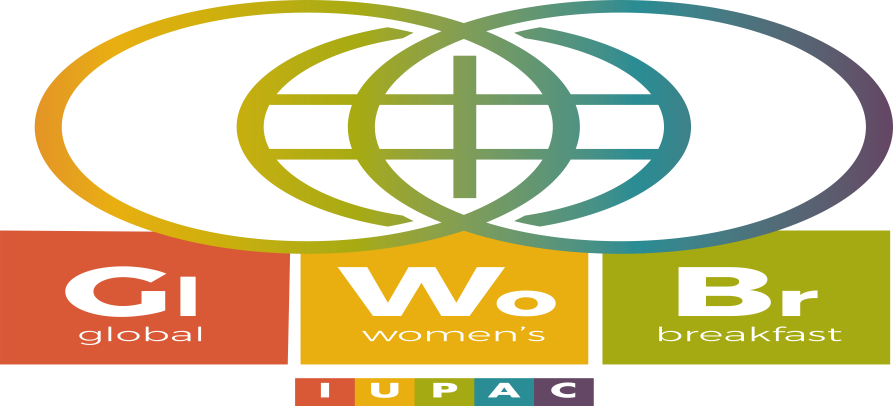 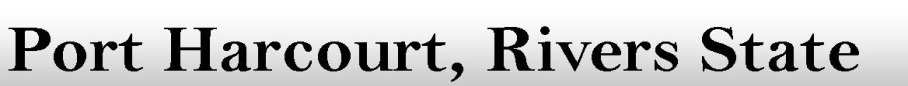 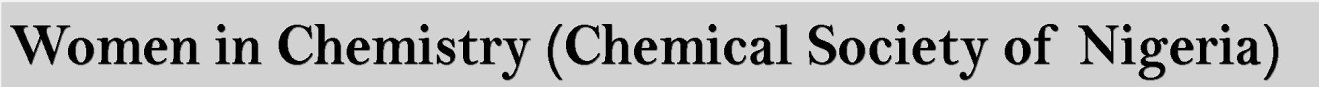 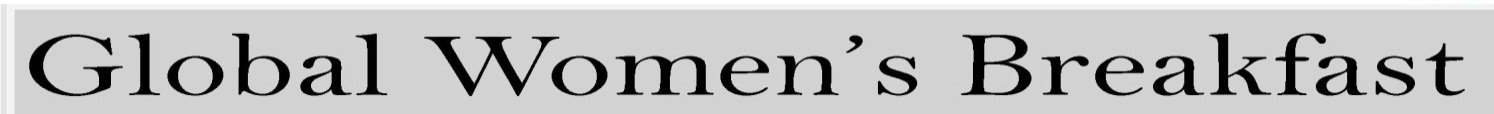 Theme:	‘’Building Bonds for Future Leaders’’Venue:	       Ministry of Women Affairs Auditorium, Port HarcourtDate:	  February 12, 2020Program of ActivityS/NTimeActivity1.9:00 - 9:30Arrival of Participants to the Breakfast Meeting2.9:30 – 10:00Guests receive their GWB 2020 T-shirt 10:30Arrival of Her Excellency and entourage 10:35Nigerian National Anthem3.10:35 – 10:40Opening Prayer4.10:40 – 11:00Goodwill messages5.11:00 – 12:00Keynote Speech by Her Excellency Hon. Justice Eberechi Suzzette Wike on the theme.6.12:10 – 12:30Interactive session for the Women In Chemistry, Secondary School students, Chemistry undergraduate and postgraduate students7.12:30Vote of thanks by Women In Chemistry, Rivers Chapter CoordinatorDr. Ihesinachi A. Kalagbor